                  Obec Vrádište                                 OznámenieStarosta obce podľa § 12  odst. 1 zákona č. 369/1990 Zb. o obecnom zriadení v znení  neskorších doplnkov zvoláva riadne zasadanie obecného  zastupiteľstva                                 dňa  4. decembra 2017 o 17,00 hod.  v budove OcÚ Vrádište č. 136 s nasledovným programom:OtvorenieKontrola uznesenia z minulého zasadania OZNávrh programu rokovaniaNávrh VZN č. 2/2017 o poplatkoch za znečisťovanie ovzdušia v obci Vrádište Stanovisko HK obce k návrhu rozpočtu na obdobie 2018- 2020Stanovisko finančnej komisie k návrhu rozpočtu obce na obdobie 2018-2020Návrh rozpočtu obce na obdobie 2018- 2020 Stanovisko stavebnej komisie k žiadosti o individuálnu výstavbu rodinných domov na parcele číslo 658/73 v k.ú. Vrádište Prerokovanie žiadosti o individuálnu výstavbu rodinných domov na parcele číslo 658/73 v k.ú. Vrádište Zmena systému separovaného zberu v obci od 1.1.2018Interpelácia poslancov Rôzne Prijatie uzneseníZáver     vo Vrádišti dňa  27.11.2017                                        Milan Kováč, starosta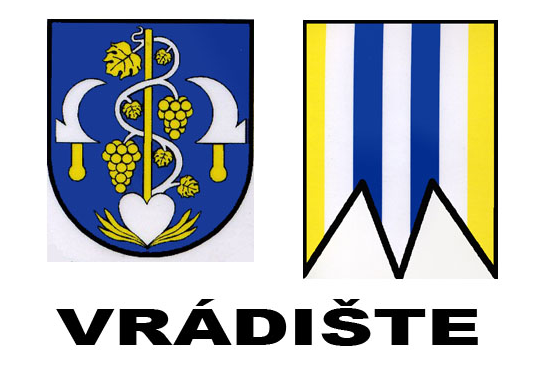 